                     2023-2024 EĞİTİM ÖĞRETİM YILI EYLÜL AYI AYLIK PLANI DEĞERLER EĞİTİMİ            İNGİLİZCE            İNGİLİZCE            İNGİLİZCEAYIN RENGİAYIN RENGİAYIN RAKAMIAYIN RAKAMIAYIN RAKAMIAYIN TÜRK BÜYÜĞÜAYIN TÜRK BÜYÜĞÜTANIŞMA - PAYLAŞMA-Greeting (Tanışma)-Numbers (Sayılar)-Greeting (Tanışma)-Numbers (Sayılar)-Greeting (Tanışma)-Numbers (Sayılar)           KIRMIZI           KIRMIZI     1     1     1                DEDE KORKUT                 DEDE KORKUT    MÜZİK ETKİNLİĞİ   MÜZİK ETKİNLİĞİ   MÜZİK ETKİNLİĞİOYUN ETKİNLİĞİOYUN ETKİNLİĞİOYUN ETKİNLİĞİOYUN ETKİNLİĞİTÜRKÇE DİL ETKİNLİĞİTÜRKÇE DİL ETKİNLİĞİTÜRKÇE DİL ETKİNLİĞİAKIL VE ZEKÂ*TANIŞMA ŞARKISI *OKUL ŞARKISI*DEVE-CÜCE ŞARKISI* BİR ŞARKISI*RİTİM ÇALIŞMASI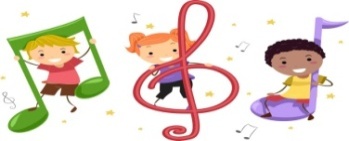 *TANIŞMA ŞARKISI *OKUL ŞARKISI*DEVE-CÜCE ŞARKISI* BİR ŞARKISI*RİTİM ÇALIŞMASI*TANIŞMA ŞARKISI *OKUL ŞARKISI*DEVE-CÜCE ŞARKISI* BİR ŞARKISI*RİTİM ÇALIŞMASI-LABUT KAPMA-TOPU YAKALAMA OYUNU-ÇUVAL YARIŞI-TOP AKTARMA OYUNU-BARDAKLARLA  DİKKAT OYUNU-SU AKTARMA OYUNU-PARKUR OYUNU-HEYKEL OYUNU -SUYU DOLDURMA OYUNU -PAKURLU GÖRSEL ALGI-PAKURLU BARDAKLARDAN KULE YAP -YUMURTA BULMA -LABUT KAPMA-TOPU YAKALAMA OYUNU-ÇUVAL YARIŞI-TOP AKTARMA OYUNU-BARDAKLARLA  DİKKAT OYUNU-SU AKTARMA OYUNU-PARKUR OYUNU-HEYKEL OYUNU -SUYU DOLDURMA OYUNU -PAKURLU GÖRSEL ALGI-PAKURLU BARDAKLARDAN KULE YAP -YUMURTA BULMA -LABUT KAPMA-TOPU YAKALAMA OYUNU-ÇUVAL YARIŞI-TOP AKTARMA OYUNU-BARDAKLARLA  DİKKAT OYUNU-SU AKTARMA OYUNU-PARKUR OYUNU-HEYKEL OYUNU -SUYU DOLDURMA OYUNU -PAKURLU GÖRSEL ALGI-PAKURLU BARDAKLARDAN KULE YAP -YUMURTA BULMA -LABUT KAPMA-TOPU YAKALAMA OYUNU-ÇUVAL YARIŞI-TOP AKTARMA OYUNU-BARDAKLARLA  DİKKAT OYUNU-SU AKTARMA OYUNU-PARKUR OYUNU-HEYKEL OYUNU -SUYU DOLDURMA OYUNU -PAKURLU GÖRSEL ALGI-PAKURLU BARDAKLARDAN KULE YAP -YUMURTA BULMA HİKÂYE ETKİNLİKLERİ   PARMAK OYUNU      TEKERLEMELER   BİLMECELEREŞLEŞTİRME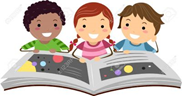 HİKÂYE ETKİNLİKLERİ   PARMAK OYUNU      TEKERLEMELER   BİLMECELEREŞLEŞTİRMEHİKÂYE ETKİNLİKLERİ   PARMAK OYUNU      TEKERLEMELER   BİLMECELEREŞLEŞTİRMERENKLİ BAARDAKLAROTOBÜS                  RENKLE GÖRE BARDAK GÖRSEL ALGI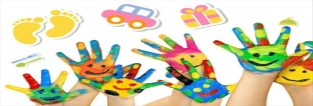 FEN VE DOĞAETKİNLİĞİ               BALON DENEYİ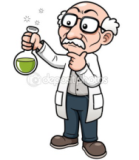 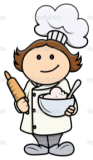 FEN VE DOĞAETKİNLİĞİ               BALON DENEYİMONTESSORİ ETKİNLİĞİ                    ŞEKİLLERİ ELEŞTİR                     LEOLARLA RENK ELEŞTİR            METALLERLE ÇİZGİLER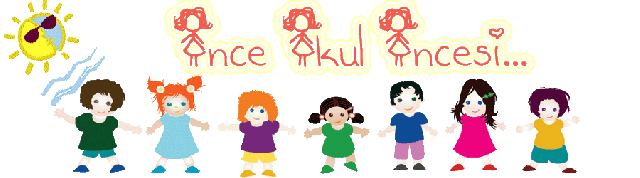 MONTESSORİ ETKİNLİĞİ                    ŞEKİLLERİ ELEŞTİR                     LEOLARLA RENK ELEŞTİR            METALLERLE ÇİZGİLERMONTESSORİ ETKİNLİĞİ                    ŞEKİLLERİ ELEŞTİR                     LEOLARLA RENK ELEŞTİR            METALLERLE ÇİZGİLERSANAT ETKİNLİĞİBUZ BOYAMAGÖKKUŞAĞISANAT ETKİNLİĞİBUZ BOYAMAGÖKKUŞAĞISANAT ETKİNLİĞİBUZ BOYAMAGÖKKUŞAĞIBELİRLİ GÜN VE HAFTALARİLKÖĞRETİM HAFTASI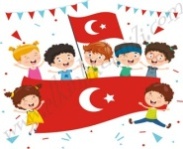 BELİRLİ GÜN VE HAFTALARİLKÖĞRETİM HAFTASIBELİRLİ GÜN VE HAFTALARİLKÖĞRETİM HAFTASIDEĞERLİ VELİMİZ;  CUMA GÜNLERİMİZ KİTAP GÜNÜDÜR.(Çocuklarımız evden getirdikleri yaş düzeylerine  uygun kitaplar okunacaktır.)SALI GÜNLERİMİZ PAYLAŞIM GÜNLERİDİR SAĞLIKLI YİYECEK GÖNDEREBİLİRSİNİZ..(kuruyemiş veya meyveBU AY ORYANTASYON HAFTALARINI İÇİNE ALARAK EĞLENCELİ VE OYUN AĞIRLIKTA OLACAKTIRÇARŞAMBA GÜNLERİ PAYLAŞIM GÜNÜDÜR. (KURUYEMİŞ,MEYVE VB. )PAZARTESİ GÜNLERİ OYUNCAK GÜNÜDÜR. ÖĞRENCİMİZ EVDEN İSTEDİĞİ BİR OYUNCAĞI OKULA GETİREBİLİR.                                                                                                                                                                                  BİLGİNİZE,  SEVGİLERİMİZLE…                                                                                                                                                                                                                                   MELTEM – TUĞÇE  ÖĞRETMENDEĞERLİ VELİMİZ;  CUMA GÜNLERİMİZ KİTAP GÜNÜDÜR.(Çocuklarımız evden getirdikleri yaş düzeylerine  uygun kitaplar okunacaktır.)SALI GÜNLERİMİZ PAYLAŞIM GÜNLERİDİR SAĞLIKLI YİYECEK GÖNDEREBİLİRSİNİZ..(kuruyemiş veya meyveBU AY ORYANTASYON HAFTALARINI İÇİNE ALARAK EĞLENCELİ VE OYUN AĞIRLIKTA OLACAKTIRÇARŞAMBA GÜNLERİ PAYLAŞIM GÜNÜDÜR. (KURUYEMİŞ,MEYVE VB. )PAZARTESİ GÜNLERİ OYUNCAK GÜNÜDÜR. ÖĞRENCİMİZ EVDEN İSTEDİĞİ BİR OYUNCAĞI OKULA GETİREBİLİR.                                                                                                                                                                                  BİLGİNİZE,  SEVGİLERİMİZLE…                                                                                                                                                                                                                                   MELTEM – TUĞÇE  ÖĞRETMENDEĞERLİ VELİMİZ;  CUMA GÜNLERİMİZ KİTAP GÜNÜDÜR.(Çocuklarımız evden getirdikleri yaş düzeylerine  uygun kitaplar okunacaktır.)SALI GÜNLERİMİZ PAYLAŞIM GÜNLERİDİR SAĞLIKLI YİYECEK GÖNDEREBİLİRSİNİZ..(kuruyemiş veya meyveBU AY ORYANTASYON HAFTALARINI İÇİNE ALARAK EĞLENCELİ VE OYUN AĞIRLIKTA OLACAKTIRÇARŞAMBA GÜNLERİ PAYLAŞIM GÜNÜDÜR. (KURUYEMİŞ,MEYVE VB. )PAZARTESİ GÜNLERİ OYUNCAK GÜNÜDÜR. ÖĞRENCİMİZ EVDEN İSTEDİĞİ BİR OYUNCAĞI OKULA GETİREBİLİR.                                                                                                                                                                                  BİLGİNİZE,  SEVGİLERİMİZLE…                                                                                                                                                                                                                                   MELTEM – TUĞÇE  ÖĞRETMENDEĞERLİ VELİMİZ;  CUMA GÜNLERİMİZ KİTAP GÜNÜDÜR.(Çocuklarımız evden getirdikleri yaş düzeylerine  uygun kitaplar okunacaktır.)SALI GÜNLERİMİZ PAYLAŞIM GÜNLERİDİR SAĞLIKLI YİYECEK GÖNDEREBİLİRSİNİZ..(kuruyemiş veya meyveBU AY ORYANTASYON HAFTALARINI İÇİNE ALARAK EĞLENCELİ VE OYUN AĞIRLIKTA OLACAKTIRÇARŞAMBA GÜNLERİ PAYLAŞIM GÜNÜDÜR. (KURUYEMİŞ,MEYVE VB. )PAZARTESİ GÜNLERİ OYUNCAK GÜNÜDÜR. ÖĞRENCİMİZ EVDEN İSTEDİĞİ BİR OYUNCAĞI OKULA GETİREBİLİR.                                                                                                                                                                                  BİLGİNİZE,  SEVGİLERİMİZLE…                                                                                                                                                                                                                                   MELTEM – TUĞÇE  ÖĞRETMENDEĞERLİ VELİMİZ;  CUMA GÜNLERİMİZ KİTAP GÜNÜDÜR.(Çocuklarımız evden getirdikleri yaş düzeylerine  uygun kitaplar okunacaktır.)SALI GÜNLERİMİZ PAYLAŞIM GÜNLERİDİR SAĞLIKLI YİYECEK GÖNDEREBİLİRSİNİZ..(kuruyemiş veya meyveBU AY ORYANTASYON HAFTALARINI İÇİNE ALARAK EĞLENCELİ VE OYUN AĞIRLIKTA OLACAKTIRÇARŞAMBA GÜNLERİ PAYLAŞIM GÜNÜDÜR. (KURUYEMİŞ,MEYVE VB. )PAZARTESİ GÜNLERİ OYUNCAK GÜNÜDÜR. ÖĞRENCİMİZ EVDEN İSTEDİĞİ BİR OYUNCAĞI OKULA GETİREBİLİR.                                                                                                                                                                                  BİLGİNİZE,  SEVGİLERİMİZLE…                                                                                                                                                                                                                                   MELTEM – TUĞÇE  ÖĞRETMENDEĞERLİ VELİMİZ;  CUMA GÜNLERİMİZ KİTAP GÜNÜDÜR.(Çocuklarımız evden getirdikleri yaş düzeylerine  uygun kitaplar okunacaktır.)SALI GÜNLERİMİZ PAYLAŞIM GÜNLERİDİR SAĞLIKLI YİYECEK GÖNDEREBİLİRSİNİZ..(kuruyemiş veya meyveBU AY ORYANTASYON HAFTALARINI İÇİNE ALARAK EĞLENCELİ VE OYUN AĞIRLIKTA OLACAKTIRÇARŞAMBA GÜNLERİ PAYLAŞIM GÜNÜDÜR. (KURUYEMİŞ,MEYVE VB. )PAZARTESİ GÜNLERİ OYUNCAK GÜNÜDÜR. ÖĞRENCİMİZ EVDEN İSTEDİĞİ BİR OYUNCAĞI OKULA GETİREBİLİR.                                                                                                                                                                                  BİLGİNİZE,  SEVGİLERİMİZLE…                                                                                                                                                                                                                                   MELTEM – TUĞÇE  ÖĞRETMENDEĞERLİ VELİMİZ;  CUMA GÜNLERİMİZ KİTAP GÜNÜDÜR.(Çocuklarımız evden getirdikleri yaş düzeylerine  uygun kitaplar okunacaktır.)SALI GÜNLERİMİZ PAYLAŞIM GÜNLERİDİR SAĞLIKLI YİYECEK GÖNDEREBİLİRSİNİZ..(kuruyemiş veya meyveBU AY ORYANTASYON HAFTALARINI İÇİNE ALARAK EĞLENCELİ VE OYUN AĞIRLIKTA OLACAKTIRÇARŞAMBA GÜNLERİ PAYLAŞIM GÜNÜDÜR. (KURUYEMİŞ,MEYVE VB. )PAZARTESİ GÜNLERİ OYUNCAK GÜNÜDÜR. ÖĞRENCİMİZ EVDEN İSTEDİĞİ BİR OYUNCAĞI OKULA GETİREBİLİR.                                                                                                                                                                                  BİLGİNİZE,  SEVGİLERİMİZLE…                                                                                                                                                                                                                                   MELTEM – TUĞÇE  ÖĞRETMENDEĞERLİ VELİMİZ;  CUMA GÜNLERİMİZ KİTAP GÜNÜDÜR.(Çocuklarımız evden getirdikleri yaş düzeylerine  uygun kitaplar okunacaktır.)SALI GÜNLERİMİZ PAYLAŞIM GÜNLERİDİR SAĞLIKLI YİYECEK GÖNDEREBİLİRSİNİZ..(kuruyemiş veya meyveBU AY ORYANTASYON HAFTALARINI İÇİNE ALARAK EĞLENCELİ VE OYUN AĞIRLIKTA OLACAKTIRÇARŞAMBA GÜNLERİ PAYLAŞIM GÜNÜDÜR. (KURUYEMİŞ,MEYVE VB. )PAZARTESİ GÜNLERİ OYUNCAK GÜNÜDÜR. ÖĞRENCİMİZ EVDEN İSTEDİĞİ BİR OYUNCAĞI OKULA GETİREBİLİR.                                                                                                                                                                                  BİLGİNİZE,  SEVGİLERİMİZLE…                                                                                                                                                                                                                                   MELTEM – TUĞÇE  ÖĞRETMENDEĞERLİ VELİMİZ;  CUMA GÜNLERİMİZ KİTAP GÜNÜDÜR.(Çocuklarımız evden getirdikleri yaş düzeylerine  uygun kitaplar okunacaktır.)SALI GÜNLERİMİZ PAYLAŞIM GÜNLERİDİR SAĞLIKLI YİYECEK GÖNDEREBİLİRSİNİZ..(kuruyemiş veya meyveBU AY ORYANTASYON HAFTALARINI İÇİNE ALARAK EĞLENCELİ VE OYUN AĞIRLIKTA OLACAKTIRÇARŞAMBA GÜNLERİ PAYLAŞIM GÜNÜDÜR. (KURUYEMİŞ,MEYVE VB. )PAZARTESİ GÜNLERİ OYUNCAK GÜNÜDÜR. ÖĞRENCİMİZ EVDEN İSTEDİĞİ BİR OYUNCAĞI OKULA GETİREBİLİR.                                                                                                                                                                                  BİLGİNİZE,  SEVGİLERİMİZLE…                                                                                                                                                                                                                                   MELTEM – TUĞÇE  ÖĞRETMENDEĞERLİ VELİMİZ;  CUMA GÜNLERİMİZ KİTAP GÜNÜDÜR.(Çocuklarımız evden getirdikleri yaş düzeylerine  uygun kitaplar okunacaktır.)SALI GÜNLERİMİZ PAYLAŞIM GÜNLERİDİR SAĞLIKLI YİYECEK GÖNDEREBİLİRSİNİZ..(kuruyemiş veya meyveBU AY ORYANTASYON HAFTALARINI İÇİNE ALARAK EĞLENCELİ VE OYUN AĞIRLIKTA OLACAKTIRÇARŞAMBA GÜNLERİ PAYLAŞIM GÜNÜDÜR. (KURUYEMİŞ,MEYVE VB. )PAZARTESİ GÜNLERİ OYUNCAK GÜNÜDÜR. ÖĞRENCİMİZ EVDEN İSTEDİĞİ BİR OYUNCAĞI OKULA GETİREBİLİR.                                                                                                                                                                                  BİLGİNİZE,  SEVGİLERİMİZLE…                                                                                                                                                                                                                                   MELTEM – TUĞÇE  ÖĞRETMENDEĞERLİ VELİMİZ;  CUMA GÜNLERİMİZ KİTAP GÜNÜDÜR.(Çocuklarımız evden getirdikleri yaş düzeylerine  uygun kitaplar okunacaktır.)SALI GÜNLERİMİZ PAYLAŞIM GÜNLERİDİR SAĞLIKLI YİYECEK GÖNDEREBİLİRSİNİZ..(kuruyemiş veya meyveBU AY ORYANTASYON HAFTALARINI İÇİNE ALARAK EĞLENCELİ VE OYUN AĞIRLIKTA OLACAKTIRÇARŞAMBA GÜNLERİ PAYLAŞIM GÜNÜDÜR. (KURUYEMİŞ,MEYVE VB. )PAZARTESİ GÜNLERİ OYUNCAK GÜNÜDÜR. ÖĞRENCİMİZ EVDEN İSTEDİĞİ BİR OYUNCAĞI OKULA GETİREBİLİR.                                                                                                                                                                                  BİLGİNİZE,  SEVGİLERİMİZLE…                                                                                                                                                                                                                                   MELTEM – TUĞÇE  ÖĞRETMEN